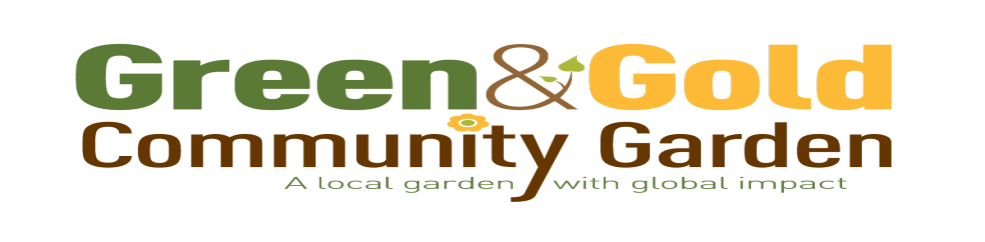 BRAISED BEET GREENSIngredients1 bunch Swiss chard, kale, or beet tops or a mixture of all three1-2 T olive oilwater as neededsea or kosher saltfresh-cracked black pepperPreparationSeparate leaves from stems. Cut off the bottom inch or so of the stems and discard. Chop stems in small, bite-sized pieces.Immerse greens in a pot of cold water and swish around, then upend into a colander, or clean under running water. Coarsely chop — or leave whole if very small (leaves have a tendency to be sandy). Do not dry.Pour olive oil into a large, deep skillet over medium heat. Add the chopped stems, if using, and the greens. Cook the leaves, turning with tongs until wilted and about half their volume (about 5-10 minutes). Add more water if pan seems too dry. Season to taste and remove from the heat. Serve hot or cold.Other suggestions: Add some garlic, or toss with Sriracha or serve with goat cheese or creamy feta and some toasted walnuts. See The Tomato link below for additional options.Source: The Tomato, August 2013 http://thetomato.ca/recipes/braised-greens-three-ways 